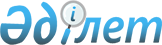 Об утверждении Правил предоставления сведений в уполномоченный орган о вылове рыбных ресурсов и других водных животных, промысловой обстановке на водоеме, выданных путевкахПриказ Министра сельского хозяйства Республики Казахстан от 19 марта 2010 года № 185. Зарегистрирован в Министерстве юстиции Республики Казахстан 29 апреля 2010 года № 6196      Примечание РЦПИ!

      Порядок введения в действие приказа см. п. 3.

      В соответствии с подпунктом 16) пункта 2 статьи 27 Закона Республики Казахстан от 9 июля 2004 года "Об охране, воспроизводстве и использовании животного мира" ПРИКАЗЫВАЮ:



      1. Утвердить прилагаемые Правила предоставления сведений в уполномоченный орган о вылове рыбных ресурсов и других водных животных, промысловой обстановке на водоеме, выданных путевках. 



      2. Департаменту стратегии использования природных ресурсов Министерства сельского хозяйства Республики Казахстан в установленном законодательством порядке обеспечить государственную регистрацию настоящего приказа в Министерстве юстиции Республики Казахстан.



      3. Настоящий приказ вводится в действие по истечении десяти календарных дней после дня его первого официального опубликования.      Министр                                          А. Куришбаев

Утверждены          

приказом Министра сельского 

хозяйства Республики Казахстан

19 марта 2010 года № 185    

Правила

предоставления сведений в уполномоченный орган о вылове рыбных

ресурсов и других водных животных, промысловой обстановке на

водоеме, выданных путевках

      1. Настоящие Правила предоставления сведений в уполномоченный орган о вылове рыбных ресурсов и других водных животных, промысловой. обстановке на водоеме, выданных путевках (далее - Правила) разработаны в соответствии с подпунктом 16) пункта 2 статьи 27 Закона Республики Казахстан от 9 июля 2004 года «Об охране, воспроизводстве и использовании животного мира» в целях осуществления учета, мониторинга и контроля за деятельностью пользователей животного мира при осуществлении вылова рыбы и других водных животных, количестве выданных путевок и промысловой обстановке на рыбохозяйственном водоеме и (или) участке.

      Сноска. Пункт 1 в редакции приказа Министра сельского хозяйства РК от 26.11.2012 № 18-02/599 (вводится в действие по истечении десяти календарных дней после его первого официального опубликования).



      2. Пользователь животным миром предоставляет сведения о вылове рыбных ресурсов и других водных животных, промысловой обстановке на водоеме, выданных путевках в структурное подразделение территориальной инспекции рыбного хозяйства по следующим формам:



      сведения по вылову рыбных ресурсов и других водных животных предоставляются в структурные подразделения территориальной инспекции рыбного хозяйства по форме согласно приложения 1 к настоящим Правилам;



      сведения по промысловой обстановке на водоеме, предоставляются в структурные подразделения территориальной инспекции рыбного хозяйства по форме согласно приложения 2 к настоящим Правилам;



      сведения о выданных путевках предоставляются в структурные подразделения территориальной инспекции рыбного хозяйства по форме согласно приложению 3 к настоящим Правилам.

      Сноска. Пункт 2 с изменениями, внесенными приказом Министра сельского хозяйства РК от 26.11.2012 № 18-02/599 (вводится в действие по истечении десяти календарных дней после его первого официального опубликования).



      3. Пользователь животного мира вышеуказанные сведения предоставляет в территориальную инспекцию рыбного хозяйства или ее структурные подразделения к 1 числу каждого месяца в бумажном и электронном носителях.

Приложение 1                                   

к Правилам предоставления сведений             

в уполномоченный орган о вылове рыбных ресурсов

и других водных животных, промысловой          

обстановке на водоеме, выданных путевках       

Форма

Начальнику территориальной инспекции

уполномоченного органа

      Сведения о вылове рыбных ресурсов и других водных животныхНаименование пользователя животного мира: ___________________________

_____________________________________________________________________Наименование рыбохозяйственного водоема и (или) участка: ____________

_____________________________________________________________________Руководитель ________________________________________________________

                                     (Ф.И.О.)Личная подпись ______________________________________________________Дата сдачи: "____" ______________ 201___ г.М.П_____________________________________________________________________

           (Ф.И.О., должностного лица, принимающего отчет)

Приложение 2                                   

к Правилам предоставления сведений             

в уполномоченный орган о вылове рыбных ресурсов

и других водных животных, промысловой          

обстановке на водоеме, выданных путевках       

Форма

Начальнику территориальной инспекции

уполномоченного органа

            Сведения о промысловой обстановке на водоемесети ставные (шт) ___________________________________________________

                           (количество, длина, размер ячей)невода закидные _____________________________________________________

                           (количество, длина, размер ячей)автомашины __________________________________________________________

                                 (количество, модель)промысловые механизмы _______________________________________________

                                      (перечислить)плавсредства ________________________________________________________

                                  (количество, модель)количество бригад, звеньев __________________________________________местонахождения тоневых участков, промысловых станов, мест выборки

орудий лова _________________________________________________________

_____________________________________________________________________Руководитель ________________________________________________________

                                      (Ф.И.О.)Личная подпись ______________________________________________________Дата сдачи "____" ______________201___ г.М.П_____________________________________________________________________

            (Ф.И.О., должностного лица, принимающего отчет)

Приложение 3                                   

к Правилам предоставления сведений             

в уполномоченный орган о вылове рыбных ресурсов

и других водных животных, промысловой          

обстановке на водоеме, выданных путевках       

Форма

Начальнику территориальной инспекции

уполномоченного органа

                      Сведения о выданных путевкахНаименование пользователя животного мира: ___________________________

_____________________________________________________________________Наименование рыбохозяйственного водоема и (или) участка: ____________

_____________________________________________________________________Руководитель ________________________________________________________

                                   (Ф.И.О.)Личная подпись ______________________________________________________Дата сдачи: "____" ______________ 201___ г.М.П_____________________________________________________________________

          (Ф.И.О., должностного лица, принимающего отчет)
					© 2012. РГП на ПХВ «Институт законодательства и правовой информации Республики Казахстан» Министерства юстиции Республики Казахстан
				№Виды рыб и других

водных животныхЗа отчетный месяцС начала годаС начала года№Виды рыб и других

водных животныхФактический вылов,

тонн (штук)Выделенная

квота, тоннФактический

вылов, тонн12345Итого№Виды рыб и

других

водных

животныхЗа отчетный месяцЗа отчетный месяцС начала годаС начала года№Виды рыб и

других

водных

животныхКол-во

реализованных

путевок, шт.Объем

выданной

квоты,

кг. (по

видам)Кол-во

реализованных

путевок, шт.Объем выданной

квоты, кг.

(по видам)12345Итого